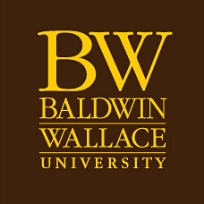 Fundraising Project Request Form (Students)**Only required if your goal is to raise more than $2,500 or you plan to ask any individual or business for $1,000 or more.Date:		Date/timeline:  Name:		Student Organization:  Phone Number:  Email Address:  Type of Fundraising:  Event     Sale    Direct Mail    Personal AskFundraising Goal:  $  Project Description (Please describe the fundraising project, organization benefiting from your fundraising, who will be conducting the fundraising activities and anticipated expenses.):Please describe what level of support is needed from the Center for Philanthropy:Whom would you like to approach? Individuals  Local Businesses  Corporations**Please list or attach a list of the names of the individuals, businesses or corporations you would like to approach.  Signature_________________________________________	Date________________Vice President, The Center for Philanthropy & Alumni Engagement
**Donations to student organizations are tax deductible when processed properly.  All gifts of cash and checks that benefit a student organization must by processed by the Prospect Development and Data Analytics team (located in The Center for Philanthropy & Alumni Engagement).  In-kind gifts valued at $250 or higher (i.e. gift cards, food donations, etc.) require a receipt for tax purposes.  Please email a description of in-kind gifts valued at $250 or higher to:  gifts@bw.edu.  Include the name of donor, contact name if a business, complete address, value of gift and complete description.